Новости Медиахолдинга Троснянской школыhttp://trosnaschool.ucoz.ruЕжегодно проходит конкурс детского творчества и рисунка «Предупреждение пожаров и безопасность жизнедеятельности». На сегодняшний день в 3-й возрастной группе( 12-14 лет) конкурса приняли участие 6 наших школьников: Губина Анастасия 6 «а», Маркина Юлия 6 «а»,Стороженко Анна 6 «б»,Манукян Артуш 7 «а», Пискарева Олеся 8 «б» и Козлова Софья 8 «б». Конечно же, мы не остались без побед, в первом районном этапе, в номинации художественно-изобразительное творчество 1-е место заняла Козлова Софья- «Чтобы лес звериный дом,не пылал нигде огнём», 2-е место Манукян Артуш-«Всё в твоих руках», 3-е место Стороженко Анна-«Пожарный- Ангел-хранитель»; в номинации декоративно-прикладное творчество 2-е место заняла Пискарева Олеся - «Не берите в руки спички!» С нетерпением ждём второго, областного, этапа и желаем Соне только победы!
Информацию подготовила Юлия Владимировна Фроловичева, учитель технологии и ИЗО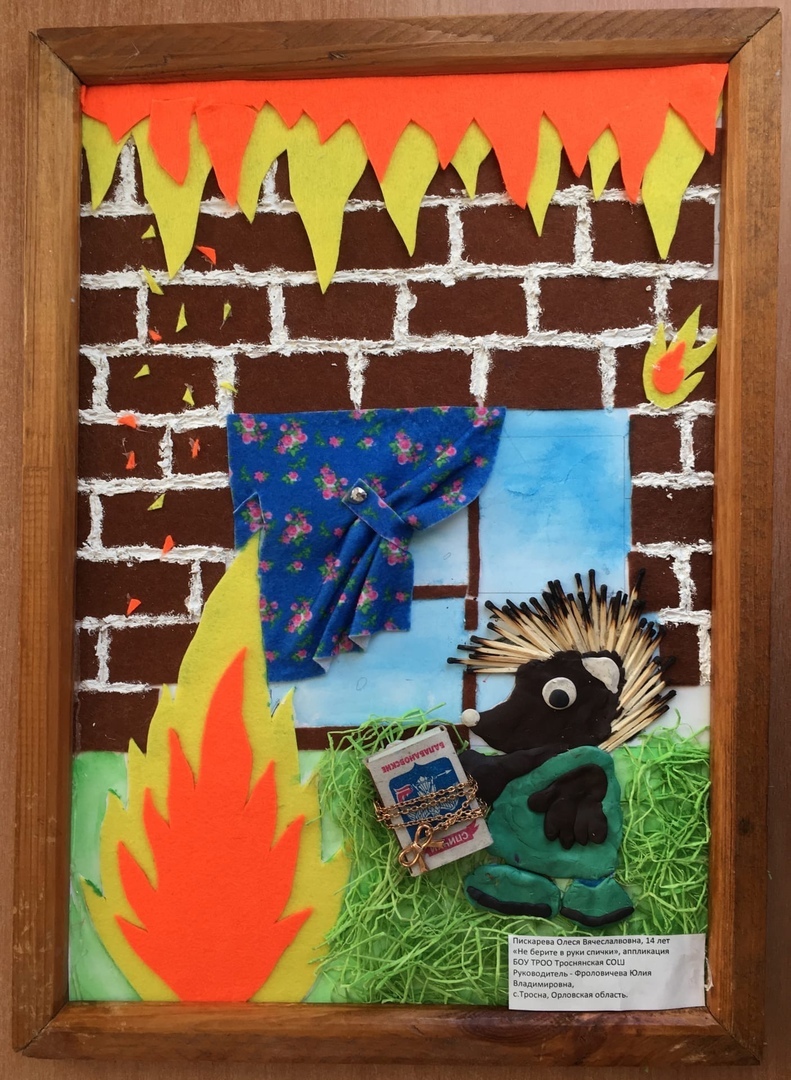 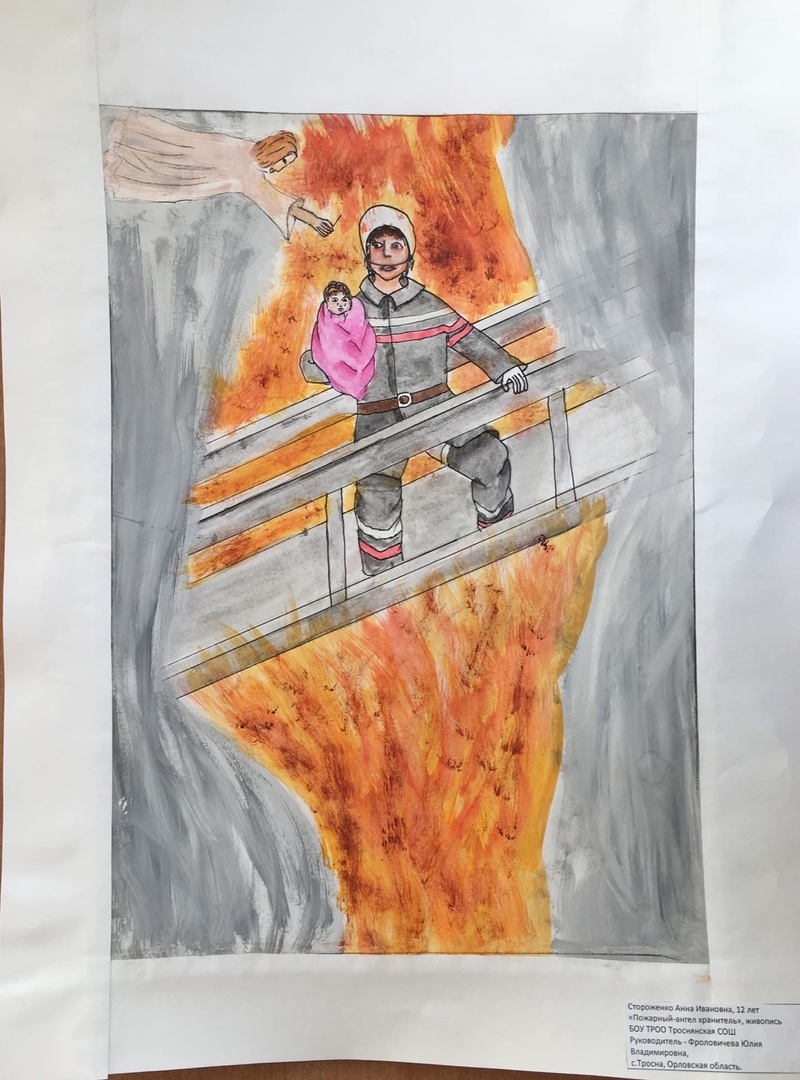 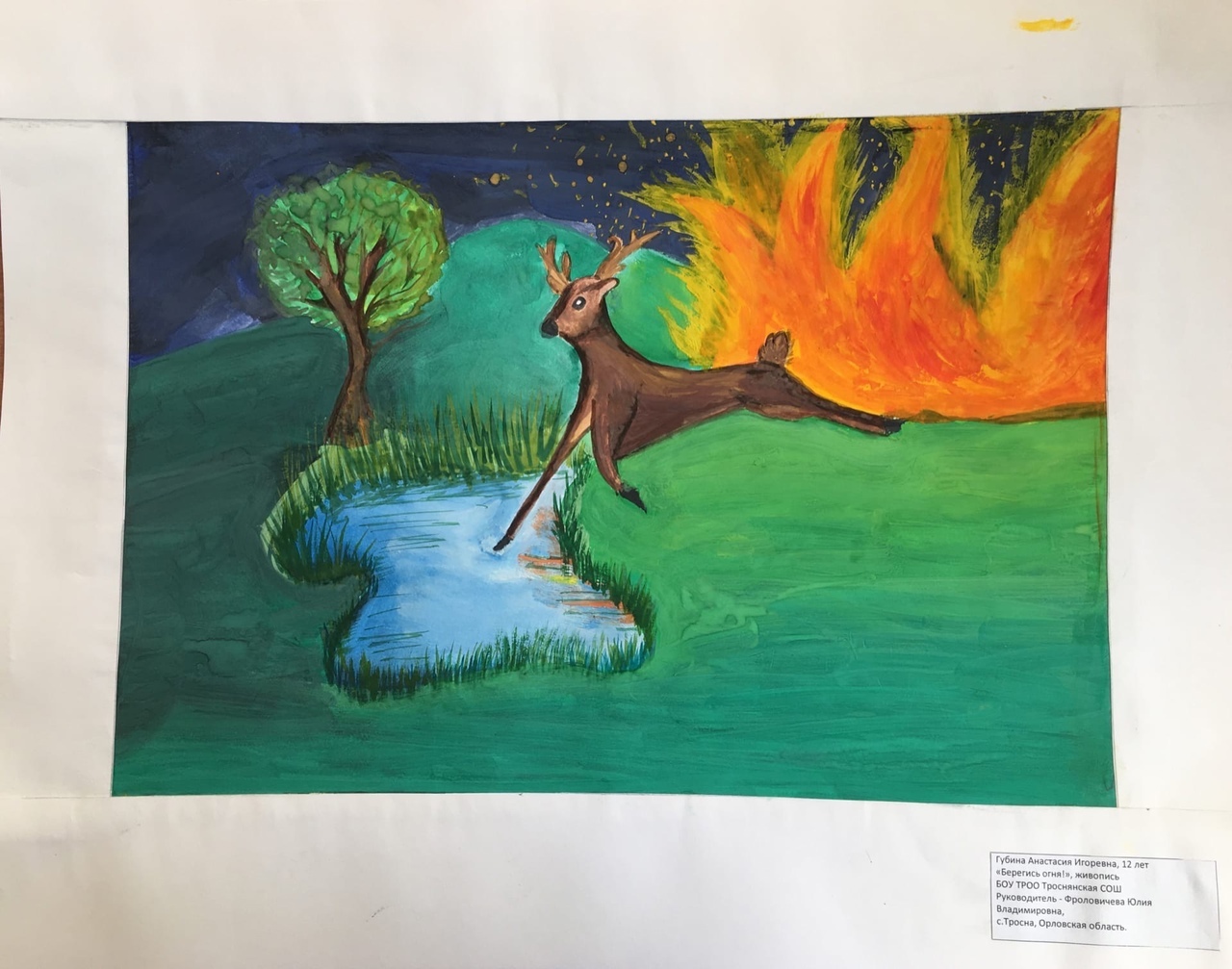 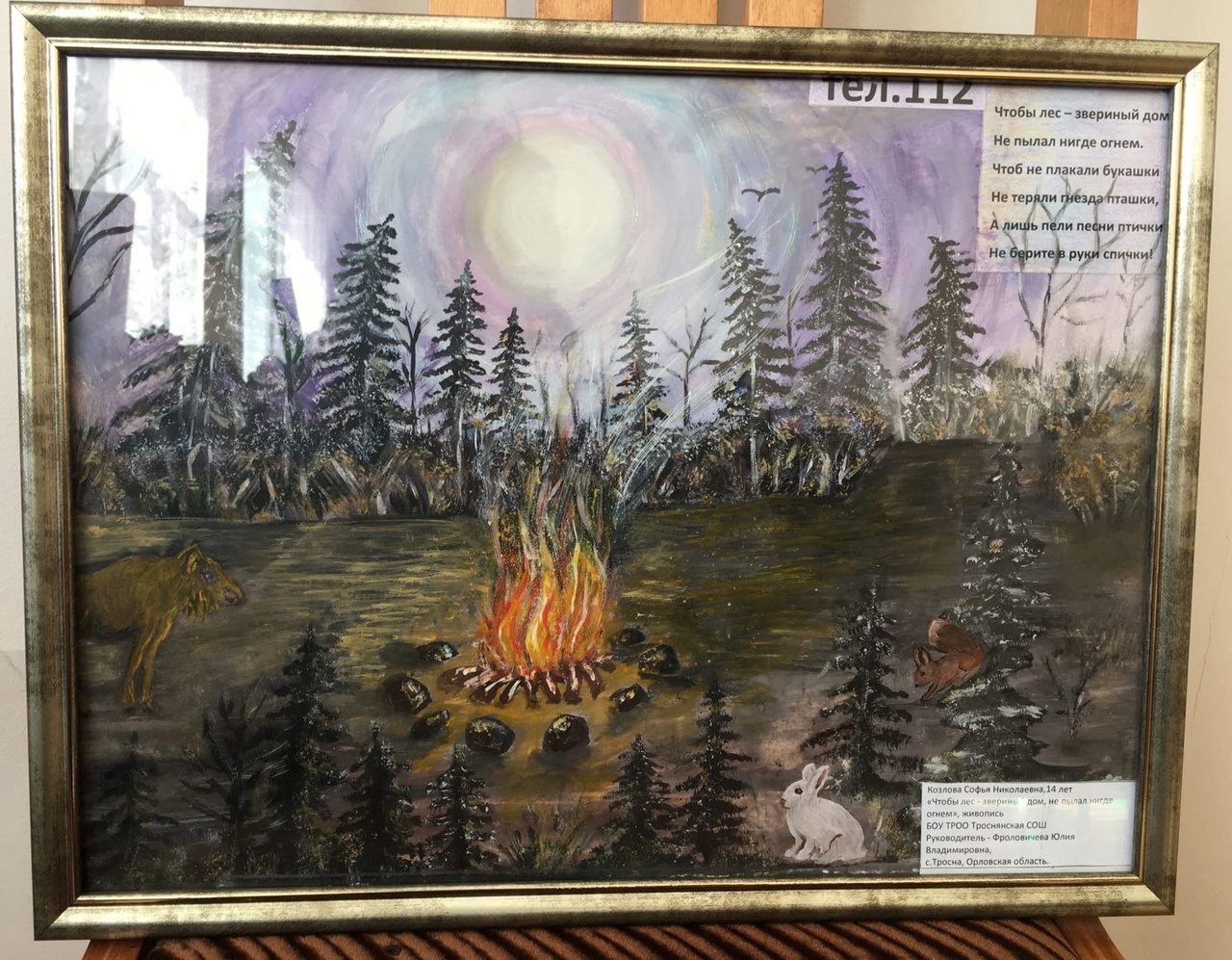 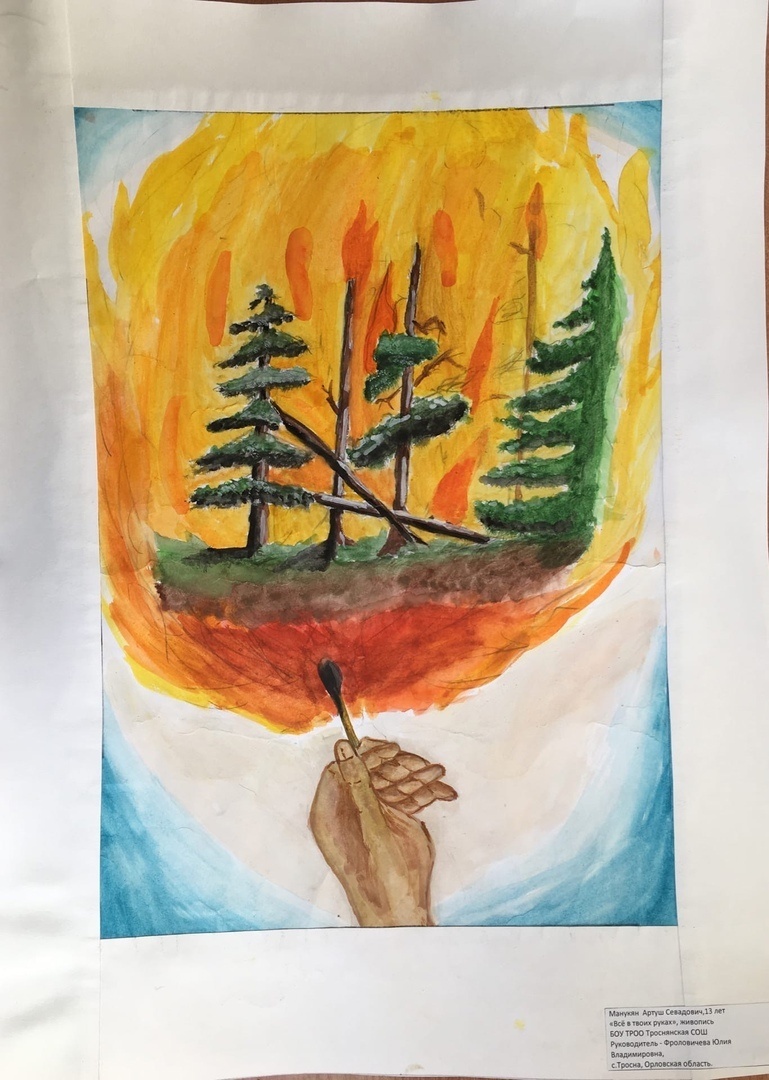 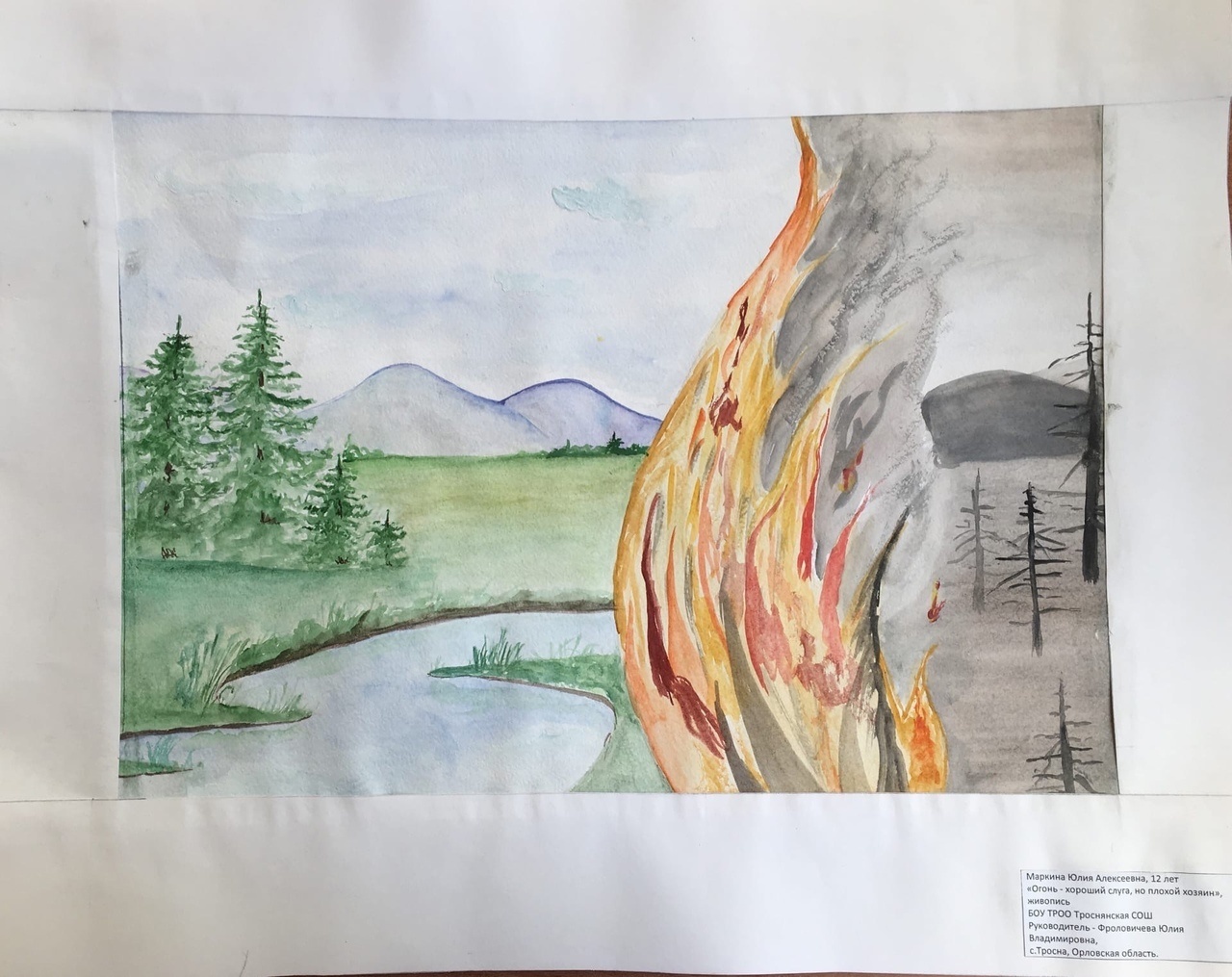 